Международная онлайн-олимпиада «Школа жизни на Севере»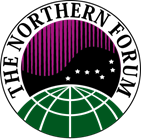 Департамент образования, культуры и спорта Чукотского автономного округа информирует о международной онлайн-олимпиаде «Школа жизни на Севере» на английском языке. Цель Олимпиады – развитие интерактивных способов и информационных технологий в изучении языков, направленных на повышение интереса учащихся к творческой и исследовательской деятельности, ориентированных на жизненные ценности Севера, межкультурное сотрудничество и успешную социализацию в современном мире.В Олимпиаде могут принять участие обучающиеся северных регионов России в возрасте 8 – 18 лет. Сроки проведения Олимпиады: 15 февраля – 18 марта 2017 года. Участие в Олимпиаде бесплатное.Олимпиада проводится на сайте www.ygng.yaguo.ru по ссылке «Olympiad School of Living in the North».Ниже размещено Положение и заявка на участие.ПОЛОЖЕНИЕ о международной (дистанционной) онлайн олимпиаде «Школа жизни на Севере»Муниципальное общеобразовательное бюджетное учреждение «Якутская городская национальная гимназия» г. Якутска предлагает учащимся северных регионов участие в международной онлайн олимпиаде «Школа жизни на Севере» на английском языке. Онлайн олимпиада «Школа жизни на Севере» на английском языке для учащихся проводится в рамках мероприятий международной организации «Северный Форум», при поддержке Министерства образования Республики Саха (Якутия), Института развития образования и повышения квалификации Республики Саха (Якутия).1.	Общие  положения1.1.	Настоящее Положение о международной онлайн олимпиаде «Школа жизни на Севере» на английском языке	(далее – Положение) определяет статус и цели онлайн-олимпиады (далее – Олимпиада) и порядок её проведения.1.2.	Цель: развитие интерактивных способов и информационных технологий в изучении языков, направленных  на повышение интереса учащихся к творческой и  исследовательской деятельности, ориентированных на  жизненные ценности Севера, межкультурное сотрудничество и успешную социализацию в современном мире.1.3.	Задачи: приобщение к изучению, развитию культуры, выработанной образомжизни в суровых условиях Севера;развитие исследовательской деятельности  учащихся; развитие  иноязычной коммуникативной компетенции  учащихся; выявление и поддержка талантливых и творческих детей и молодежи.1.4. Место проведения:Международная дистанционная онлайн олимпиада «Школа жизни на Севере» проводится на сайте муниципального общеобразовательного бюджетного учреждения «Якутская городская национальная гимназия» г. Якутска www.ygng.yaguo.ru   по ссылке «Olympiad “School of Living in the North”». Участники ОлимпиадыУчастниками Олимпиады могут стать учащиеся регионов Северного Форума 8-18 лет.Организационно-методическое обеспечение ОлимпиадыКоординацию проведения Олимпиады осуществляет организационный комитет Олимпиады (далее Оргкомитет)Оргкомитет Олимпиады:устанавливает регламент проведения  Олимпиады;обеспечивает непосредственное проведение Олимпиады;  утверждает Положение об Олимпиаде и осуществляет контроль над его соблюдением;формирует состав экспертов;утверждает список победителей и призеров;  отправляет электронные сертификаты участников и грамоты победителей и призеров.Эксперты Олимпиады1.	проверяют и оценивают результаты творческих работ учащихся;Содержание и условия проведения ОлимпиадыСроки олимпиады: 15 февраля 2017 года – 18 марта 2017 года.Олимпиада имеет  два раздела:Первый раздел (тестовый) проводится в форме тестовых заданий по английскому языку и отдельным предметам на английском языке (биология, физика, математика, история, география). Длительность теста – 60 минут. Второй раздел (метапредметный) проводится в форме работы по метапредметному заданию. Работы прикрепляются на сайте олимпиады и отправляются на проверку. Каждый раздел оценивается отдельно. Учащийся может участвовать в двух разделах или одном по выбору.Объявление результатов олимпиады – 7 апреля 2017 г.Заявки на участие отправляются на e-mail:     schoolofnorth_ygng@mail.ru.Рассылка сертификатов участникам и дипломов победителям осуществляется в течение 2 недель после объявления результатов в электронном варианте.Итоги подводятся по следующим возрастным группам:Младшая: 8-10 летСредняя: 11-14 летСтаршая: 15-18 летДля участия в Олимпиаде локальный координатор принимает письменное согласие от законных представителей (родителей, опекунов, усыновителей) и хранит у себя (подпись родителей можно заверить у директора ОУ). Локальный координатор отправляет заявку (Приложение № 1) в Оргкомитет, получает инструкции, логины и пароли участников;Локальный координатор создает рабочую комиссию для организации места проведения олимпиады с доступом в интернет для группы участников;Отправленная заявка автоматически означает согласие законных представителей (родителей, опекунов, усыновителей) на участие учащегося в Олимпиаде;Результаты тестов выводятся автоматически. Итоги размещаются на сайт МО РС (Я)   http://sakha.gov.ru/minobr,  гимназии  ygng.yaguo.ru  8 апреля;Результаты творческой работы по метапредметному заданию проходят экспертную оценку. Итоги размещаются на сайт МО РС (Я) http://sakha.gov.ru/minobr, гимназии  ygng.yaguo.ru через месяц 22 апреля;Плата за участие в Олимпиаде не взимается;Рабочим языком Олимпиады является английскийНаграждениеВсе участники Олимпиады получают сертификат участника олимпиады;В каждой возрастной группе определяется один победитель и пять призеров. В каждой возрастной группе Победители награждаются дипломами лауреата, призеры – дипломами призера;ФинансированиеФинансовое обеспечение проведения Олимпиады осуществляется за счет спонсорских и благотворительных взносов самих участников.ЛитератураНикитина Р. С. Таежная азбука. Санкт-Петербург: Просвещение.BorisovaA.,  FedotovaK., SitnikovaN. ThisisSakha. – Macmillan, 2008.ChristisonM., BassanoSh. Social Studies. – Wesley Publishing Company, 1998.HarrisonM., KerrR. First Certificate. – Oxford University Press, 1996.McNicholasK., OschepkovaV. GuidetoCountryStudies – Macmillan, 2005.Murphy R. Essential Grammar in Use. –Second edition. – Cambridge University Press, 1994.http://www.nationalgeographic.com/Приложение 1В Оргкомитет Олимпиады«Школа жизни на Севере»Ф.И.О., должность, контакты (локального координатора)ЗАЯВКАна участие в Олимпиаде «Школа жизни на Севере» следующих учащихся (наименование, местонахождения ОУ)   Дата:Приложение 2Требования к оформлению работы учащихся по метапредметным заданиямРабота выполняется в программе  Microsoft Office Word. Текст печатается на бумаге формата А4, шрифт текста «TimesNewRoman», 14 кеглем, через 1,5 интервал на английском языке. Страницы нумеруются. Титульный лист включается в общую нумерацию, номер на нем не ставится. Ссылки на источники, список использованной литературы составляются в соответствии с ГОСТом. К тексту работы представляются приложения: ксерокопии документов, таблицы, фотографии и др. Представленный материал не возвращается, оценочные протоколы и рецензии авторам не высылаются.Структура работы:Титульный лист. Описание (объем не более 3 страниц).Список использованной литературы  (1 страница).Приложение (не более 2 приложений).Критерии отбора работ:актуальность; аргументация;анализ ситуации и глубина работы с материалом;новизна в разработке темы;собственный опыт в исследовании темы; практичность, оригинальность идеи.Приложение 3Схема для координаторов Олимпиады «Школа жизни на Севере»Пожалуйста, если возникнут вопросы по организации и проведению Олимпиады, незамедлительно обращайтесь по e-mail: schoolofnorth_ygng@mail.ru или по телефону +79143054227 (Онуфриев Павел Иннокентьевич – организатор Олимпиады)Хотя срок приема заявок формально завершен, но по заверению организаторов, если возникнет желание принять участие в Олимпиаде, необходимо 10-13 марта выслать заявку на участие и вам оперативно будут отправлены логины и пароли для участия.Информация для участников олимпиады «ШКОЛА ЖИЗНИ НА СЕВЕРЕ»Предлагаем учителям принять участие в олимпиаде "Школа жизни на Севере" под эгидой проекта неправительственной некоммерческой организации Северного Форума «Партнерство школ».Проект работает с 2008. Организатором проведения олимпиады является МОБУ «Якутская городская национальная гимназия»г. Якутска.Жизнь на Севере, опыт и культура жизни в экстремальных природных и климатических условиях являются фактором для развития, объединения, сотрудничества в разных сферах жизнедеятельности Северных стран.	С точки зрения геополитики России Северные территории участвуют в реализации глобальных проектов: транспортных, энергетических, коммуникационных, образовательных. Северные территории являются важнейшим ресурсом. Жизнь на Севере становится фактором социально- экономического развития северных регионов и многих стран.В этой связи, опыт жизни на Севере,  накопленный   народами, населяющими Северные регионы мира и сохранившими его, является непреходящей ценностью в познании  и осмыслении жизни на Севере.Проект «Школа жизни на Севере» направлен на реализацию данной социальной ситуации по формированию условий для взаимодействия и  сотрудничества по  распространению особенностей образа жизни на Севере.Идея проекта: уроки, как жить на Севере  •	Питаться•	Одеваться Учиться•	Развиватьсяи т.д.	В связи с преобразованиями в жизни современного общества, особенно  в сфере образования, Проект имеет особую актуальность. В настоящее время образовательная среда рассматривается как среда для успешной социализации и развития детей. Олимпиада «Школа жизни на Севере» может представлять собой один из инструментов реализации Требований ФГОС в виде независимой оценки качества образования. Желаем успехов!№п/пФ.И.О. участникаКлассВозрастДата рождениятестметапредметнаяУчительПолное наименование ОУСивцев Петр Николаевич6 «б»1201.01. 2004г.++Иванова Ирина Ивановна, учитель английского языка МОБУ «Якутская городская национальная гимназия» г. Якутска Республики Саха (Якутия), РоссияФормаСрокиЗаявкиЛогины, пароли Результаты, датаСайтПримечаниятест по предметам на английском языке15.02-18.03.2017г.Прием с 16.01.2017г. Крайний срок06.02.2017г.одноразовые07 апреля 2017 г,через 2 недели - дипломы и сертификаты по e-mailИнформация и результаты на сайтах МО РС (Я) http://sakha.gov.ru/minobrиЯГНГ- www.ygng.yaguo.ru1-6 место (1 победитель и призеры)метапредметное задание15.02-18.03.2017г.Прием с 16.01.2017г. Крайний срок06.02.2017г.многоразовыечерез месяц (21 апреля) 2017 г.МО РС (Я) http://sakha.gov.ru/minobrи ЯГНГ- www.ygng.yaguo.ru1-6 место(1 победитель и призеры)